SeglingsinstruktionerTävling:	RÅSS Vårregatta 2023 	för Optimist CDatum:	2023-05-06Arrangör:	Rådasjöns Segelsällskap1.	Tidsprogram1.1	Program 2023-05-06:1.2	Kappseglingskommittén ska försöka anpassa banan så att en kappsegling tar 
ca 20 minuter att segla.2	Tävlingsexpeditionen
2.1	Tävlingsexpeditionen är i RÅSS klubbhus.3.	Märken3.1	Startmärken är två gröna runda klotbojar, övriga märken är röda runda klotbojar.4.	Starten4.1	Startsekvensen signaleras med ljudsignaler och flaggor, men tid kvar till start kommer också att ropas ut från startfartygen.4.2	Vi använder en vanlig startsekvens:

5 minuter kvar:		RÅSS-flagga UPP		Ljudsignal
4 minuter kvar:		Flagga P UPP			Ljudsignal
1 minut kvar:		Flagga P NER			Ljudsignal
START			RÅSS-flagga NER		Ljudsignal


5	Banan5.1	Banan är en triangelbana med start och mål på mitten.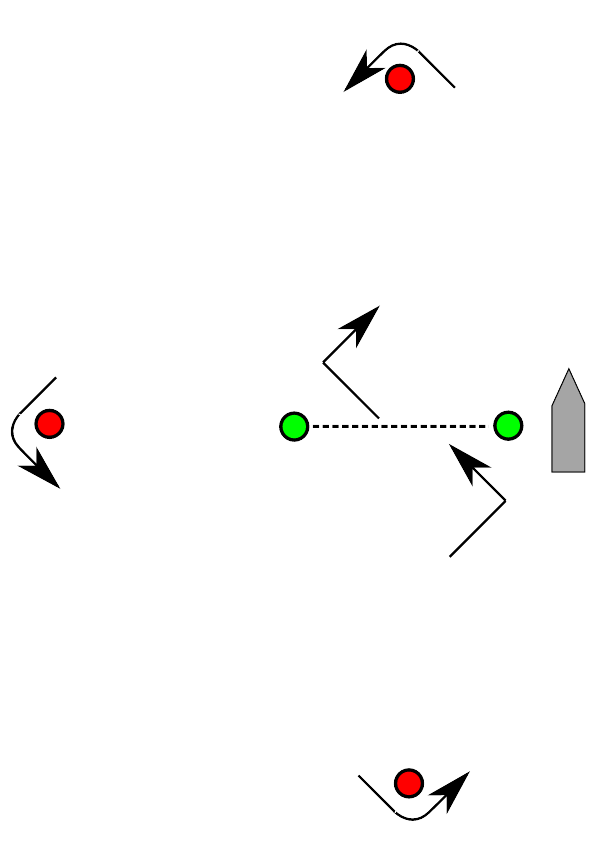 Banan seglas moturs och alla märken skall rundas om babord. Före start meddelas om banan skall seglas ett eller två varv.6	Regler6.1	Vi använder de Gröna kappseglingsreglerna
https://www.svensksegling.se/globalassets/svenska-seglarforbundet-vastkustens-seglarforbund/dokument/for-klubbar/grona-seglingar/grona-regler.pdf6.2	Den viktigaste regeln är att försöka undvika att krocka med andra!2023-05-04 Niklas GranhageKlockan9:00 – 9-45Efteranmälan och registreringKlockan10:00RorsmansmöteKlockan10:15Samling med coach och seglingsledare för genomgång av bananKlockanca. 11:00Första start